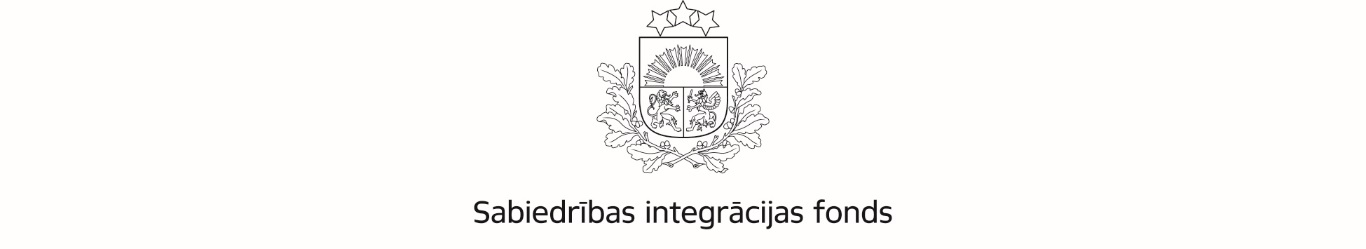 Latvijas valsts budžeta finansētās programmas „NVO fonds”izvērtējums2016.-2018.gadsIdentifikācijas Nr. 2018.LV/NVOFIdentifikācijas Nr. 2017.LV/NVOFIdentifikācijas Nr. 2016.LV/NVOFRīga, 2019SatursIevads	31.	Programmas apraksts	51.1.Programmas mērķis	51.2.Programmai pieejamais finansējums	61.3.Projektu iesniedzēji un atbalstāmās aktivitātes	71.4. Programmas rezultatīvie rādītāji ……………………………………………………... 92. Projektu iesniegumu konkursa apraksts un iesniegto projektu iesniegumu analīze	112.1. Projektu vērtēšana pēc atbilstības vērtēšanas kritērijiem	122.2. Projektu vērtēšana pēc kvalitātes vērtēšanas kritērijiem	132.3. Atbalstīto projektu iesniegumu analīze reģionālā griezumā	172.4. Atbalstīto projektu iesniegumu analīze pēc darbības jomām ………………………..183. Projektu īstenošanas rezultātu analīze	193.1. Apstiprinātajos projektos īstenotās aktivitātes	203.1.1. NVO darbības stiprināšana	203.1.2. Atbalsts NVO pilsoniskās sabiedrības aktivitātēm	223.1.3. NVO interešu aizstāvības stiprināšana	233.2. Apstiprinātajos projektos iesaistītās mērķa grupas	243.3. Programmas ietvaros sasnietie rezultāti ……………………………………………. 253.4. Apgūtais programmas finansējums	273.4.1. Darbības virziens “NVO darbības stiprināšana”	283.4.2. Darbības virziens “NVO interešu aizstāvības stiprināšana”	293.4.3. Programmas finansējuma izlietojuma struktūra 2016.-2018.gadā …………….. 304. Secinājumi	321.pielikums. Projektu iesniegumu kvalitātes vērtēšanas kritēriji 2018.gadā ………………. 342.pielikums. 2018.gadā īstenoto projektu saraksts ………………………………………… 35IevadsLai veicinātu pilsoniskās sabiedrības ilgtspējīgu attīstību, ļaujot biedrībām un nodibinājumiem virzīt un pilnveidot demokrātijas procesus visos publiskās pārvaldes līmeņos, sniegt pakalpojumus ar mērķi uzlabot sabiedrības dzīves kvalitāti, organizēt pasākumus, kas informētu un izglītotu sabiedrību par valstī notiekošajiem procesiem, tādējādi ļaujot sabiedrībai jau laikus līdzdarboties un iesaistīties tai aktuālajos jautājumos, Ministru kabinets 2015.gada 1.decembra sēdē apstiprināja Konceptuālo ziņojumu "Par valsts finansēta nevalstisko organizāciju fonda izveidi" (Turpmāk – Konceptuālais ziņojums) (Ministru kabineta 2015.gada 16.decembra rīkojums Nr.792 (turpmāk – MK rīkojums)) un apstiprināja Kultūras ministrijas 2016.gada budžetā finansējumu Latvijas valsts budžeta finansētajai programmai “NVO fonds” (turpmāk – Programma)  EUR 400 000. Kultūras ministrija Programmas īstenošanu EUR 400 000 apmērā ar līgumu deleģēja Sabiedrības integrācijas fondam (turpmāk – SIF) 2016.gadā (25.02.2016.līgums Nr.2.5.-1-64), 2017.gadā (09.01.2017. līgums Nr.2.5.-11-9) un 2018.gadā (28.02.2018. līgums Nr.2.5.-11-63). SIF padome apstiprināja Programmas atklāta projektu iesniegumu konkursa nolikumu 2016.gadam (24.02.2016., Protokols Nr.95, 7.§), 2017.gadam (08.11.2016., Protokols Nr.101, 3.§) un 2018.gadam (27.09.2017., Protokols Nr.2017-4).Pamatojoties uz MK rīkojumu, SIF izstrādāja nevalstisko organizāciju fonda (turpmāk – NVO fonds) darbības stratēģiju līdz 2018. gadam, kas tika saskaņota ar Nevalstisko organizāciju un Ministru kabineta sadarbības memoranda īstenošanas padomi un Nacionālās identitātes, pilsoniskās sabiedrības un integrācijas politikas pamatnostādņu īstenošanas uzraudzības padomi un apstiprināta ar SIF padomes 21.09.2016. lēmumu (Protokols Nr.99, 4.4.§). NVO fonda uzdevums ir finansiāli atbalstot pilsoniskās sabiedrības aktivitātes, nodrošināt demokrātisku valsts pārvaldību un plašākas sabiedrības iesaisti sabiedrībai svarīgu jautājumu risināšanā, tādējādi nodrošinot kvalitatīvu un sabiedrības interesēm atbilstošu lēmumu pieņemšanu un pakalpojumu sniegšanu.SIF pieejamo resursu ietvaros Programmas izvērtēšanas mērķis ir analizēt atklātu projektu konkursu ietvaros 2016.-2018.gadā sasniegtos rezultātus, tai skaitā, aptvertās mērķa grupas, projektu teritoriālo pārklājumu un īstenotās aktivitātes. SIF nav veicis plašāku pētījumu par Fonda finansējuma ietekmi uz pilsoniskās sabiedrības attīstības aspektiem Latvijā.Izvērtējuma pirmajā nodaļā sniegts programmas raksturojums, kurā aprakstīts programmas mērķis, pieejamais finansējums, projektu īstenotāju loks un atbalstāmās aktivitātes. Otrajā nodaļā sniegts ieskats projektu iesniegumu izvērtēšanas posmā, analizējot iesniegto projektu teritoriālo pārklājumu un mērķa grupas, kā arī projektu iesniegumos konstatētās tipiskākās kļūdas. Trešajā nodaļā sniegts raksturojums par apstiprinātajiem un īstenotajiem projektiem un to īstenošanas rezultātiem. Izvērtējuma noslēgumā tiek izdarīti kopējie secinājumi par programmas ieviešanas rezultātiem.Programmas apraksts1.1.Programmas mērķisSaskaņā ar Konceptuālo ziņojumu, Fonda prioritātes t.sk. atbalsta jomas un darbības virzienus katram gadam nosaka NVO fonda Stratēģiskās plānošanas komiteja (turpmāk – SPK), kuras sastāvā ir SIF padomē ietilpstošo ministriju deleģēti pārstāvji, divi SIF sekretariāta pārstāvji, kā arī seši NVO un Ministru kabineta sadarbības memoranda īstenošanas uzraudzības padomes (turpmāk – Memoranda padome) deleģēti pārstāvji.Strādājot pie Programmas plānošanas trīs gadu nepārtrauktā periodā, SPK, ņemot vērā ierobežoto programmas finansējuma apjomu, secināja, ka ir būtiski fokusēt programmas prioritātes uz konkrētiem sasniedzamiem mērķiem. Lai radītu vērā ņemamu, pamanāmu ietekmi, nepieciešams labi mērķēts un konkrēts atbalsts. Atbilstoši šim secinājumam tika definēts Programmas mērķis 2018.gadā: veicināt iedzīvotāju līdzdalību un sadarbību sabiedriskajos procesos, uzlabot iedzīvotāju dzīves kvalitāti un stiprināt demokrātiju un pilsoniskās sabiedrības ilgtspējīgu attīstību Latvijā, finansiāli atbalstot pilsoniskās sabiedrības aktivitātes, nodrošināt demokrātisku valsts pārvaldību un plašākas sabiedrības iesaisti sabiedrībai svarīgu jautājumu risināšanā, tādējādi nodrošinot kvalitatīvu un sabiedrības interesēm atbilstošu lēmumu pieņemšanu un pakalpojumu sniegšanu.Definējot Fonda prioritātes 2018.gadam, SPK vienojās virzīt divus no Konceptuālajā ziņojumā un Fonda stratēģijā 2017.-2018.gadam iekļautajiem sešiem darbības virzieniem:“NVO darbības stiprināšana” – mērķis – organizētas pilsoniskās sabiedrības stiprināšana un NVO darbības atbalsts, stiprinot NVO institucionālo un cilvēkresursu kapacitāti un nodrošinot finansiālu atbalstu regulārai un ilglaicīgai NVO līdzdalībai valsts pārvaldes lēmumu pieņemšanas procesā un līdzdarbībai valsts pārvaldes rīcībpolitikas plānošanā, ieviešanā un uzraudzībā;“NVO interešu aizstāvības stiprināšana” – mērķis – atbalstīt NVO, kas veic interešu aizstāvības darbību sabiedriskā labuma darbības jomās nacionālā līmenī un īsteno līdzdalības aktivitātes politikas veidošanas un īstenošanas procesos, sekmējot pilsoniskas sabiedrības attīstību Latvijā.2016.-2017.gada konkursos tika īstenoti projekti arī darbības virzienā “Atbalsts NVO pilsoniskās sabiedrības aktivitātēm”, kura mērķis – demokrātisko vērtību un cilvēktiesību ievērošanas stiprināšana, pilsoniskās līdzdalības veicināšana, Latvijas iedzīvotāju cilvēkdrošības spēcināšana un dzīves kvalitātes uzlabošana, sociālās atbildības veicināšana kopienā, Latvijas simtgades pasākumu īstenošana, finansiāli atbalstot NVO projektus attiecīgās atbalsta jomās. 2018.gadā SPK pieņēma lēmumu, lai fokusētos uz izvirzītā Programmas mērķa sasniegšanu projektu konkursā darbības virzienu “Atbalsts NVO pilsoniskās sabiedrības aktivitātēm” neiekļaut.Projekta mērķa grupa bija nevalstiskās organizācijas un to dalībnieki, tai skaitā biedri, darbinieki un brīvprātīgie, kā arī dažādas iedzīvotāju grupas.Darbības virzienā “NVO darbības stiprināšana” kā vienīgajā bija nodalīti divu veidu projekti: mikroprojekti – vietēja līmeņa projekti, kurus īsteno nevalstiskās organizācijas, kas darbojas vietējā līmenī;makroprojekti – reģionāla vai nacionāla līmeņa projekti, kurus īsteno nevalstiskās organizācijas, kas darbojas reģionālā vai nacionālā līmenī.1.2. Projektiem pieejamais finansējumsKopējais programmas ietvaros 2016.-2018.gada periodā ik gadu pieejamais valsts budžeta finansējums bija 400 000 euro. Atbilstoši SPK ierosinājumam NVO fonda finansējums tika sadalīts starp darbības virzieniem:Kopējais pieejamais programmas finansējums darbības virzienam (euro):Vienam projektam pieejamais programmas finansējums (Min/Max slieksnis, euro):Programmas finansējums veidoja 100% no projekta kopējām attiecināmajām izmaksām.Atsaucoties NVO sektora pārstāvju lūgumam rast iespēju izlietot valsts budžeta finansētās programmas “NVO līdzfinansējuma programma ID.Nr. 2014.LV/LF” neapgūto finansējumu, izvirzot programmas “NVO fonds” prioritātes 2017.gadam, SIF ierosināja un SPK piekrita rezervēt 20 000 euro no NVO fonda 2017.gada finansējuma noslēguma maksājumu veikšanai NVO līdzfinansējuma programmas ietvaros 2016.gadā apstiprinātajiem projektiem. Tas ļāva veikt grozījumus NVO līdzfinansējuma programmas konkursa nolikumā un 2016.gada nogalē papildus apstiprināt 9 līdzfinansējuma projektus, kuriem no NVO līdzfinansējuma programmas finansējuma tika izmaksāti avansa maksājumi 80% apmērā no projektu līgumu summas. Savukārt 2017. un 2018.gadā, pēc projektu noslēguma pārskatu apstiprināšanas atlikušie 20% gala maksājumiem tika paredzēti no NVO fonda finansējuma. Ņemot vērā, ka no 9 papildus apstiprinātajiem projektiem, paredzamā gala maksājumu kopsumma 2017.gadā bija mazāka par 20 000 euro, atlikusī summa  8473,96 euro apmērā tika iepludināta atpakaļ NVO fondā, kas kopā ar līgumu slēgšanas procesā ietaupītajiem līdzekļiem, ļāva apstiprināt vēl piecus rezerves sarakstā iekļautos NVO fonda projektus par daļēju summu. Daļai no NVO līdzfinansējuma programmā 2016.gadā apstiprinātajiem projektiem noslēguma maksājums tika pārcelts uz 2018.gadu, rezervējot šim nolūkam NVO fonda 2018.gada finansējumu 14 303,62 euro apmērā. 1.3. Projektu iesniedzēji un atbalstāmās aktivitātesProjektu iesniegumus varēja iesniegt atbilstoši likumā par biedrībām un nodibinājumiem noteiktajām prasībām Latvijas Republikā reģistrēta biedrība vai nodibinājums, kas nedarbojas tikai savās interesēs vai savu biedru komerciālajās, profesionālajās vai politiskajās interesēs, bet kuras mērķis ir darboties plašākas sabiedrības labā, risinot jautājumus, kas saistīti ar atsevišķu iedzīvotāju grupu vai visas sabiedrības labklājību, kā arī ir neatkarīga no publiskās pārvaldes institūcijām, politiskām partijām vai komerciālām organizācijām.Saskaņā ar konkursa nolikumu, kas izstrādāts pamatojoties uz SPK izvirzītajām programmas prioritātēm, projektos varēja iekļaut šādas aktivitātes:1) darbības virzienā “NVO darbības stiprināšana”2016.-2017.gadā:stratēģiju izstrāde (tajā skaitā tirgus / auditorijas / mērķa grupas vajadzību apzināšanu un izpēte, komunikācijas stratēģiju un rīku pilnveide un tās izmantošana) organizācijas turpmākiem 3 darbības gadiem (2016);dažādu nozaru ekspertu piesaiste organizācijas darbības stiprināšanai tās darbības jomā (2016-2017);atbalsts biedrības pamatdarbības nodrošināšanai tās mērķu sasniegšanā (2016-2017);finanšu piesaistes aktivitātes (ziedojumu stratēģijas, projektu sagatavošanas izmaksas iesniegšanai citos finanšu instrumentos) (2016-2017); apmācības organizācijas darbiniekiem, tajā skaitā, apmācības organizāciju vadībā (projektu rakstība, cilvēkresursu vadība), aktivitātes biedrības biedru sadarbības veicināšanai (2016-2017);NVO savstarpējās sadarbības aktivitātes (kopīgu, NVO darbības jomu organizāciju savstarpēja koordinēšanās, starpnozaru NVO sadarbības veicināšana; starpnozaru NVO risinājumu izstrāde sabiedrības problēmām, starpnozaru NVO līdzdalība rīcības politikas izstrādē, ieviešanā un uzraudzībā) (2016-2017);2018.gadā:NVO administratīvais atbalsts pamatdarbības nodrošināšanai, t.sk. darbam ar esošiem biedriem un jaunu biedru piesaisti;pilsoniskās izglītības aktivitātes, kas izglīto par personu tiesībām un pienākumiem, pilsoniskās līdzdalības būtību, valsts darbību/uzbūvi, līdzdalības iespējām pašvaldības un valsts līmenī u.tml.;aktivitātes pilsonisko prasmju attīstībai, t.sk. kritiskās domāšanas spēju attīstīšana dažādās vecuma grupās, t.sk. cīņa pret naida runu un naida noziegumiem un dažādu grupu diskrimināciju, dažādu radikalizācijas tendenču un vardarbīgā ekstrēmisma novēršanu, īpaši koncentrējoties uz jauniešiem;informatīva, izglītojoša, konsultatīva un materiāltehniska atbalsta sniegšana NVO un neformālām interešu grupām to darbībai un mērķu sasniegšanai;NVO darbības popularizēšana, izglītojot sabiedrību par jau esošām pilsoniskās līdzdalības formām, to devumu sabiedrībai, iespēju iesaistīties to darbā;NVO sadarbības veicināšana, it īpaši starp NVO, kuru biedri un mērķgrupas citādi nesadarbotos, tādējādi veidojot savstarpējo izpratni;starpkultūru dialogs starpetniskām aktivitātēm pilsoniskās līdzdalības un politisko procesu izpratnes paaugstināšanai;sabiedrības (t.sk. jauniešu) brīvprātīgā darba un labdarības aktivitāšu iniciēšana, apzināšana, koordinēšana, mentorēšana;NVO un sabiedrības līdzdalības aktivitāšu veicināšana politikas veidošanas un īstenošanas procesā pašvaldību, valsts pārvaldes un Eiropas Savienības līmenī (t.sk. NVO iesaiste plānošanas dokumentu un tiesību aktu izstrādes procesā, atzinumu sagatavošanā, interešu aizstāvības stratēģiju izstrāde un ieviešana);finansējuma piesaistes aktivitātes (NVO fonda prioritārajām jomām atbilstošiem mērķiem, piem. ziedojumu stratēģijas, projektu sagatavošanas izmaksas iesniegšanai citos finanšu instrumentos);2) darbības virzienā “Atbalsts NVO pilsoniskās sabiedrības aktivitātēm”2016.gadā:aktivitātes par demokrātijas vērtībām;izpratnes veidošana par pilsonisko līdzdalību (dalība vēlēšanās, pašu iniciatīvu veidošana, aktīvisms, saziņa ar pašvaldību/ valdību, ietekmes veidošana uz lēmumu pieņemšanas un īstenošanas procesu, brīvprātīgā darba veicināšana);publicitātes veidošana par biedrību un nodibinājumu ieguldījumu sabiedrības un valsts attīstībā;visa veida neiesaistītu sabiedrības grupu informēšana un izglītošana par līdzdalības nozīmi un iespējām politikas plānošanas procesā vietējā, reģionālā, nacionālā, starptautiskā, līmenī;jaunu un vai inovatīvu kā arī stabilu/ regulāru pilsonisku iniciatīvu atbalsts;citas NVO aktivitātes, kas vērstas uz pilsoniskās sabiedrības aktivizēšanu;2017.gadā: pilsoniskās līdzdalības veicināšanu;starpkultūru dialoga veicināšanu – atbalsts mazākumtautību un latviešu sadarbībai, īpašu uzmanību pievēršot jauniešu savstarpējās sadarbības /integrācijas veicināšanas pasākumiem (kopīgas aktivitātes, kuras virzītas uz pilsonisko līdzdalību, politisko procesu izpratni). atbalstu personām, kas cietušas no vardarbības t.sk. ģimenē;izpratnes veidošanu par personu ar invaliditāti tiesībām un iespējām, akcentējot piemērus par veiksmīgu karjeru un patstāvīgu dzīvi, skaidrojot personu ar invaliditāti īpašās vajadzības, sniedzot padomus saskarsmei ar personām ar invaliditāti; sieviešu un vīriešu līdzvērtīgu iespēju praktiskās īstenošanas ieguvumiem un to attiecināmību uz ikdienas dzīvi, tostarp uz sieviešu un vīriešu līdzvērtīgu iespēju veicināšanu un aktīvu iesaisti politiskajā un sabiedriskajā vidē, tai skaitā līdzsvaroti pretendējot uz lēmuma pieņemšanas amatiem;vienotas informatīvās telpas stiprināšanu;kritiskās domāšanas spēju attīstīšanu dažādās vecumu grupās; cīņu pret naida runu un naida noziegumiem un dažādu grupu diskrimināciju;dažādu radikalizācijas tendenču un vardarbīgā ekstrēmisma novēršanu, īpaši koncentrējoties uz jauniešiem; sabiedrības izglītošanu par NVO darbu un nozīmi demokrātiskas sabiedrības izveidē (īpašu uzmanību pievēršot– jauniešiem un jaunajiem pieaugušajiem (30+)).3) darbības virzienā “NVO interešu aizstāvības stiprināšana”2016.-2018.gadā:NVO līdzdalības nodrošināšana valsts pārvaldē, pašvaldību darbā, konsultatīvajās padomēs, komitejās, komisijās, darba grupās, politikas plānošanas procesos (ekspertu darba stundu segšana līdzdalības nodrošināšanai jebkurā jomā sabiedriskam labumam);NVO interešu aizstāvības stratēģiju aktivitāšu īstenošanas atbalsts (rezolūcijas, memorandi utt.);atzinumu gatavošana.1.4. Programmas rezultatīvie rādītājiAtbilstoši Valsts budžeta finansētā NVO fonda darbības stratēģijai 2017.-2018.gadam, programmas ietvaros bija plānots sasniegt šādus rezultātus:Diemžēl, izstrādājot stratēģiju un definējot programmā sasniedzamos rezultātus, netika ņemti vērā vairāki faktori:programmas ierobežotā finansējuma (EUR 400 000 gadā) spēja ietekmēt konkrētos indikatorus; iespējas izvērtēt konkrēti šīs programmas ietekmi uz indikatoriem, ņemot vērā dažādo ar šo programmu nesaistīto faktoru ietekmi uz katra indikatora izmaiņām; nepieciešamie resursi programmas īstenošanas rezultātā trīs gadu periodā sasniegto programmas rezultātu izvērtēšanai, ņemot vērā nepieciešamību veikt, piemēram, EiroBarometra pētījumu vai kvalitatīvu un reprezentatīvu NVO sektora monitoringu.Ņemot vērā 2016.-2018.gada pieredzi, izstrādājot fonda projektu konkursa nolikumu 2019.gadam, SPK ierosināja nolikumā iekļaut tikai tādus programmas rezultātu rādītājus, kas ir kvantitatīvi objektīvi izmērāmi, tādējādi atsakoties no tādiem rādītājiem kā, piemēram, “Veicināta sabiedrības uzticība NVO” vai “Veicināta iedzīvotāju ticība savām spējām ietekmēt lēmumu pieņemšanas procesu Latvijā”.2. Projektu iesniegumu konkursa apraksts un iesniegto projektu iesniegumu analīze2016.-2018.gada periodā SIF sekretariāts interneta vietnē www.sif.gov.lv izsludināja trīs atklātus projektu iesniegumu konkursus Latvijas valsts budžeta finansētās programmas “NVO fonds” ietvaros ar projektu iesniegumu sagatavošanas termiņu – viens mēnesis. Laika periodā līdz projektu iesniegšanai SIF atbilstoši izsludināja un organizēja seminārus par projektu iesniegumu sagatavošanu. 2016.gada konkursā katrs projekta iesnieguma iesniedzējs drīkstēja iesniegt tikai vienu projekta iesniegumu, ne vairāk kā divos darbības virzienos. Iespēju iesniegt divus projekta iesniegumus sekmīgi izmantoja (īstenoja divus projektus) 8 projektu iesniegumu iesniedzēji. Projektu īstenošanas periods nedrīkstēja pārsniegt piecus mēnešus (01.06.-31.10.2016.). 2017.-2018.gada konkursā katrs projekta iesniedzējs konkursa ietvaros varēja iesniegt ne vairāk kā vienu projekta iesniegumu. Šāds lēmums tika pieņemts, lai iespējami lielāks organizāciju skaits varētu saņemt programmas atbalstu. Projektu īstenošanas periods nedrīkstēja pārsniegt desmit mēnešus (01.01.-31.10.2017./2018.). Programmas projektu konkursos saņemto projektu iesniegumu skaits un pieprasītais finansējums dalījumā pa darbības virzieniem:04.08.2020. veikts precizējums – tehniski precizēta biedrības “Rēzeknes rajona kopienu partnerība” projekta pieteikuma Nr.2018.LV/NVOF/DAP/MIC/018 kopsumma (iesnieguma veidlapā norādītā kopsumma neietvēra administratīvās izmaksas).Neskatoties uz trīs gadu periodā procentuāli pieaugošo programmas finansējuma daļu (45% - 50% - 64%), vislielākais pieprasījums (t.sk. neapmierinātais) finansiālā izteiksmē trīs gadu periodā konsekventi bija vērojams darbības virziena “NVO darbības stiprināšana” makroprojektu grupā. Vienlaikus, ņemot vērā finansējuma sadalījumu pa darbības virzieniem un projektu veidiem, vislielākā konkurence 2016.-2017.gadā veidojās darbības virziena “Atbalsts pilsoniskās sabiedrības aktivitātēm” projektu grupā, kas skaidrojams ar programmas piedāvāto iespēju mazāk pieredzējušām organizācijām iegūt finansējumu vienas aktivitātes/pasākuma projektiem.Savukārt 2018.gadā vissīvākā projektu konkurence bija vērojama darbības virzienā “NVO interešu aizstāvības stiprināšana”. Kā pieteikumu iesniegšanu stimulējošus faktorus var minēt programmas finansējuma pārdali trīs gadu periodā par labu šim darbības virzienam (12,5% - 13,5% - 20%), kā arī maksimāli vienam projekta pieejamā finansējuma apmēra pielīdzināšanu darbības virzienā “NVO darbības stiprināšana” makroprojektiem pieejamajam.Projektu iesniegumu vērtēšana notika trīs kārtās – atbilstības, kvalitātes un administratīvā vērtēšana. Uz kvalitātes vērtēšanu tika virzīti tikai atbilstības vērtēšanā par atbilstošiem atzītie projektu iesniegumi, savukārt administratīvajai vērtēšanai tika nodoti tikai apstiprināšanai virzītie projektu iesniegumi. 2.1. Projektu vērtēšana pēc atbilstības vērtēšanas kritērijiemVērtēšanas pirmajā kārtā atbilstoši Konkursa nolikumam tika vērtēta iesniedzēja (atbilstības 1.1.kritērijs) un iesniegtā projekta (atbilstības 1.2.kritērijs) atbilstība. Ņemot vērā SPK 2018.gada konkursam izvirzīto vispārējo mērķi, kurā akcentēta Programmas ievirze uz pilsoniskās sabiedrības interešu aizstāvības jautājumu risināšanu, 2018.gadā kā projekta atbilstības nosacījums papildus tika izvirzīta interešu aizstāvības aktivitāšu iekļaušana (atbilstības 1.3.kritērijs) projektos darbības virzienā “NVO darbības stiprināšana”. Programmas projektu konkursos saņemto projektu iesniegumu skaits un atbilstošo projektu iesniegumu skaits dalījumā pa darbības virzieniem: Galvenie iesniedzēju neatbilstības iemesli bija to atkarība no publiskās pārvaldes institūcijām un komerciālām organizācijām, to darbība, kas nav vērsta uz plašākas sabiedrības interesēm, vai arī VID administrēto nodokļu parādu esamība. Galvenie projekta iesnieguma neatbilstības iemesli bija programmas mērķim neatbilstošas projektā plānotās aktivitātes, piemēram, brīvā laika pavadīšanas aktivitātes. Daži projektu iesniedzēji bija fokusējušies uz konkursa nolikuma nosacījumiem neatbilstošu projekta aktivitāšu mērķa grupu, piemēram, pašvaldībām un to darbiniekiem/speciālistiem, valsts iestādēm un to darbiniekiem, kā arī komersantiem. 2018.gada konkursā darbības virzienā “NVO darbības stiprināšana” daļā projektu pieteikumu netika paredzētas pilsoniskās sabiedrības interešu aizstāvības aktivitātes (atbilstības 1.3.kritērijs).2.2. Projektu vērtēšana pēc kvalitātes vērtēšanas kritērijiemProjektu vērtēšanu veica SIF padomes izveidotas vērtēšanas komisijas locekļi un viņu aizvietotāji. Vērtēšanas komisijas sastāvā bija Labklājības, Kultūras, Vides un reģionālās attīstības, Izglītības un zinātnes, Tieslietu ministrijas, Pārresoru koordinācijas centra un Valsts kancelejas deleģēti pārstāvji, kā arī SIF darbinieki. Sākot ar 2018.gada konkursu, vērtēšanas komisijā tika iekļauts arī NVO un Ministru kabineta sadarbības memoranda īstenošanas padomes deleģēts pārstāvis. 2017. un 2018.gadā atklāta konkursa kārtībā projektu iesniegumu vērtēšanai pēc kvalitātes vērtēšanas kritērijiem tika piesaistīti 10 NVO sektora eksperti. Līdz ar to katru projektu vērtēja gan vērtēšanas komisijas loceklis, gan neatkarīgs NVO eksperts, nodrošinot vispusīgāku un objektīvāku projektu iesniegumu vērtējumu.Projektu iesniegumi tika vērtēti pēc kvalitātes vērtēšanas kritērijiem 5 punktu skalā. Kritēriji sevī ietvēra Projekta nozīmīgumu programmas mērķa un plānoto rezultātu sasniegšanā; Projekta mērķauditorijas aptvērumu, mērķa grupas vajadzību un problēmu izvērtējuma; Projekta aktivitāšu novērtējumu, cik tās ir atbilstošas, praktiskas un piemērotas plānoto mērķu un rezultātu sasniegšanai; Projekta rezultātu un to rādītāju novērtējumu, vai tie ir precīzi definēti, izmērāmi un objektīvi pārbaudāmi un atbilst projekta mērķim un aktivitātēm; Projekta sasaisti ar citām iniciatīvām definētās problēmas risināšanā (savstarpējā papildinātība un izvairīšanās no pārklāšanās); Projekta budžeta novērtējumu, vai plānotās izmaksas ir nepieciešamas, ekonomiskas un samērīgas attiecībā pret sagaidāmajiem rezultātiem; Projekta personāla novērtējumu, vai tam ir atbilstoša kompetence un pieredze projektā noteikto uzdevumu veikšanai. Tika noteikts minimāli nepieciešamais punktu skaits projekta iesnieguma vērtējumam pēc kvalitātes vērtēšanas kritērijiem un minimāli nepieciešamais punktu skaits (3 punkti) atsevišķos specifiskajos kvalitātes kritērijos, lai projekts kvalificētos turpmākai dalībai konkursā. Programmas projektu konkursos atbilstošo projektu iesniegumu skaits pēc atbilstības un kvalitātes vērtēšanas kritērijiem dalījumā pa darbības virzieniem:Saskaņā ar konkursa nolikuma 4.punktu, izvērtētie projektu iesniegumi tika sarindoti pēc iegūtā kopējā punktu skaita kvalitātes vērtēšanas kritērijos. Uz nākamo vērtēšanas kārtu tika virzīti tie projektu iesniegumi, kuri ieguva augstāko punktu skaitu un kuriem pietika finansējuma. Ņemot vērā Programmai pieejamo finansējumu (2016.gadā 400 000 euro, 2017.gadā 380 000 euro, 2018.gadā 385 696,38 euro), apstiprināšanai virzīti projekti un tajos pieprasīts finansējums dalījumā pa darbības virzieniem:Apstiprināšanai virzītie projekti tika izvērtēti pēc administratīvās vērtēšanas kritērijiem. Kopumā konstatētās neprecizitātes administratīvajā vērtēšanā saistījās ar projekta mērķa grupas sastāvu un skaitu, nepietiekami detalizētu aktivitāšu aprakstu un kļūdām projekta budžetā - bieži trūkstot skaidrojumiem projekta veidlapā par projekta budžetā plānotajām izmaksām, nekorekti aizpildītām budžeta veidlapām, neprecīzi norādītiem izmaksu vienību nosaukumiem, plānojot izmaksas neievērotu izmaksu efektivitātes un ekonomiskuma principu. Konstatētie trūkumi tika norādīti lēmumos par projektu iesniegumu apstiprināšanu, un iesniedzējiem tie bija jānovērš pirms projekta īstenošanas līguma slēgšanas.Projektu atbalsta nosacījumu izpildes gaitā, precizējot projektu budžetus, projektu kopējās attiecināmās izmaksas tradicionāli samazinājušās, tādējādi programmai pieejamā finansējuma ietvaros dodot iespēju papildus daļēji vai pilnā apmērā atbalstīt projektus, kas iepriekš pēc vērtēšanas rezultātiem iekļauti rezerves sarakstā.2016.gada konkursā atbalstīto projektu budžetu precizēšanas rezultātā un pēc līgumu noslēgšanas bija atbrīvojies finansējums 10 310,37 euro apmērā, kas netika programmā izmantots. Ņemot vērā 2016.gada pieredzi, 2017. un 2018.gada vērtēšanas rezultātā papildus tika veidoti projektu rezerves saraksti, kuros tika iekļauti 5 projekti (2017.gadā) un 1 projekts (2018.gadā) no darbības virziena “NVO darbības stiprināšana” makroprojektu grupas, kur konkursa ietvaros ik gadu bijis lielākais projektu skaits, kas noraidīti nepietiekama finansējuma dēļ. Nosacījumu izpildes un budžetu precizēšanas rezultātā izveidojās pietiekams finanšu atlikums, lai rezerves sarakstā iekļautie projekti tiktu papildus virzīti apstiprināšanai ar atbilstoši pieejamam finansējuma atlikumam samazinātu aktivitāšu plānu un budžetu. 2017.gadā no projekta īstenošanas atteicās divas biedrības – biedrība "Etniskās kultūras centrs "Suiti"" (projekta iesniegums Nr.2017.LV/NVOF/DAP/MIC/023) un biedrība "No idejas līdz attīstībai" (projekta iesniegums Nr.2017.LV/NVOF/DAP/MIC/024). Kopā ar finansējuma atlikumu pēc atbalstīti projektu budžetu precizēšanas bija atbrīvojies finansējums 20859,78 euro apmērā, kas ar SIF padomes lēmumu tika sadalīts vienlīdzīgi piecu rezerves sarakstā iekļauto projektu daļējam atbalstam, precizējot šajos projektos plānoto attiecināmo izmaksu summu atbilstoši saīsinātajam projekta īstenošanas periodam (5 mēneši) un projekta apstiprināšanai izvirzītajiem nosacījumiem. 2018.gadā pēc atbalstīto projektu budžetu precizēšanas rezultātā un no projekta īstenošanas darbības virziena “NVO darbības stiprināšana” mikroprojektu grupā atsakoties biedrībai “Sociālās Inovācijas Centrs” (projekta iesniegums Nr.2018.LV/NVOF/DAP/MIC/014), darbības virziena “NVO darbības stiprināšana” makroprojektu grupā daļēju atbalstu 7830,43 euro apmērā ieguva rezerves sarakstā iekļautais nodibinājuma “Fonds Mammām un Tētiem” projekts (Nr.2018.LV/NVOF/DAP/MAC/040/32). Jāatzīmē, ka mikroprojektu grupā visi kvalitātes vērtēšanā sekmīgi novērtētie projekti bija saņēmuši programmas atbalstu un kopumā sekmīgajiem un apstiprinātajiem darbības virziena “NVO darbības stiprināšana” mikroprojektiem sākotnēji plānotais programmas finansējums netika izmantots pilnā apmērā.Programmas konkursa rezultātā noslēgto līgumu skaits un to plānotās attiecināmās izmaksas dalījumā pa darbības virzieniem:	Kopā 2016.-2018.gadā programmas ietvaros ar dažādām NVO tika noslēgti 139 līgumi par projektu īstenošanu, tai skaitā ar divām organizācijām noslēgti ar katru četri projektu īstenošanas līgumi (maksimāli piedāvātais iespējamais projektu skaits), ar 10 organizācijām – par trīs, ar 13 organizācijām – divu projektu īstenošanu, savukārt 75 organizācijas programmas ietvaros saņēmušas finansējumu viena projekta īstenošanai.2.3. Atbalstīto projektu iesniegumu analīze reģionālā griezumāTradicionāli vislielākais projektu iesniegumu skaits tiek iesniegts no Rīgā un Rīgas reģionā reģistrētām biedrībām un nodibinājumiem. Projektu iesniedzēju – Rīgā un tās apkārtnē reģistrētu organizāciju ievērojamais īpatsvars saistāms ar to, ka galvaspilsētā koncentrētas organizācijas, kas darbojas nacionālā līmenī.1.attēls. Projektu iesniedzēju aktivitāte un rezultativitāte reģionālā griezumā 2016.-2018.gadāŅemot vērā rādītājus reģionālā griezumā – gan procentuālo projektu rezultativitāti, gan sekmīgo projektu skaitu, var secināt, ka katrā no reģioniem ir pietiekami liels skaits organizāciju, kas spēj sagatavot kvalitatīvu projektu pieteikumu.Grafikā (2.attēls) attēlots iesniegto un apstiprināto projektu iesniedzēju reģionālais pārklājums, kā arī atbalstīto projektu proporcija katrā reģionā 2018.gadā. 2.attēls. Projektu iesniedzēju aktivitāte un rezultativitāte reģionālā griezumā 2018.gadāProjektu iesniedzēju sekmēm pa reģioniem 2018.gadā vērojamas lielākas atšķirības. Atšķirībā no iepriekšējiem diviem gadiem 2018.gada konkursā netika paredzēta projektu īstenošana darbības virzienā “Atbalsts NVO pilsoniskās sabiedrības aktivitātēm”, kurā tradicionāli projektus iesniedza gan ļoti pieredzējušas, gan mazāk pieredzējušas organizācijas ar vienai aktivitātei/pasākumam plānotiem projektiem. 2018.gadā no reģioniem konkursa projektus iesniedza pieredzējušākās organizācijas ar kvalitatīviem projektiem, kas vērtēšanas procesā ar lielāku iespējamību tika atbalstīti. Attiecībā uz projektu īstenotājiem Rīgā, atbalstīto projektu īpatsvars palika praktiski nemainīgs, jo, kā jau iepriekš minēts, Rīgā lokalizētās organizācijas vairumā gadījumu iesniedz un īsteno nacionāla līmeņa projektus.2.4. Atbalstīto projektu iesniegumu analīze pēc darbības jomāmAnalizējot 2016.-2018.gada konkursos atbalstītos projektus pēc to darbības jomām, skaidri saskatāma mērķtiecīga programmas mērķu un prioritāšu fokusēšana: 2017.gadā un vēl jo vairāk 2018.gadā likts uzsvars atbalstam pilsoniskās sabiedrības aktivitātēm, demokrātiskas valsts pārvaldības nodrošināšanai un plašākas sabiedrības iesaistei sabiedrībai svarīgu jautājumu risināšanā, tādējādi nodrošinot kvalitatīvu un sabiedrības interesēm atbilstošu lēmumu pieņemšanu un pakalpojumu sniegšanu. Vienlaikus samazināts atbalsts tādiem projektiem, kas paredz kultūras pasākumu organizēšanu vai specifiskus sociālos pakalpojumus mērķa grupām. Būtiski atbalstīto projektu dalījumu pēc darbības jomām ietekmēja tas, ka 2018.gada konkursā programmas atbalsts vairs netika paredzēts darbības virzienam “Atbalsts NVO pilsoniskās sabiedrības aktivitātēm”, līdz ar to netika īstenoti projekti tādās jomās kā sociālā atbalsta pasākumi, izglītība (tomēr saglabājoties ievērojamam apmācību aktivitāšu īpatsvaram atbalstītajos projektos), kultūra un mediji/komunikācija. Vienlaikus saskaņā ar konkursa nolikumu visi projekti (2018.gadā atbalstīts 31 projekts) ietvēra interešu aizstāvības komponenti. Jāatzīmē, ka vienam projektam iespējams identificēt vairākas darbības jomas.  Lai neveidotos situācija, ka daļai organizāciju pēc šīs programmas konkursa nolikumā veiktajām izmaiņā būtu izslēgta vienīgā iespēja gūt finansiālu atbalstu savu projektu īstenošanai, SPK analizēja un ņēma vērā informāciju par citiem finansējuma avotiem, kas NVO pieejami projektu finansēšanai dažādās specifiskās darbības jomās.Saglabājot vienotu klasifikāciju trīs gadu pārskata periodam, kas paredz projektu iesniegšanu šādās jomās: sociālā atbalsta pasākumi, veselība, izglītība, tiesiskums un interešu aizstāvība, vides un dzīvnieku aizsardzība, brīvprātīgā darba veicināšana, jaunatnes darba organizācija, kultūra, mediji un komunikācija, grafikā (3.attēls) skaidri saskatāmas tendences atsevišķu darbības jomu pārstāvniecībai šajā programmā.3.attēls. Apstiprināto projektu skaits pēc darbības jomām 2016.-2018.gadā 3. Projektu īstenošanas rezultātu analīze2016.-2018.gadā trīs programmas projektu konkursos kopā tika apstiprināti 139, bet īstenoti 136 projekti trīs darbības virzienos. Atbilstoši konkursa nolikumam un ņemot vērā katra darbības virziena mērķus, katrā no trim programmas darbības virzieniem bija atbalstāmas atšķirīgas aktivitātes (skatīt šī izvērtējuma 1.3.punktu) un mērķa grupas.3.1. Apstiprinātajos projektos īstenotās aktivitātes 3.1.1. Darbības virziens “NVO darbības stiprināšana”2018.gadā darbības virzienā “NVO darbības stiprināšana” tika īstenoti 25 projekti, tai skaitā 7 projekti mikro un 18 projekti makrolīmenī. Saskaņā ar 2018.gada konkursa nolikumu atbalstāmo aktivitāšu īstenošanā iesaistīto projektu skaits.4.attēls. Darbības virziena “NVO darbības stiprināšana” īstenoto projektu sadalījums atbilstoši programmā atbalstāmajām aktivitātēm 2018.gadā Ņemot vērā 2018.gada konkursa nolikumā veiktās izmaiņas, kas, tai skaitā, skārušas darbības virzienā atbalstāmo aktivitāšu uzskaitījumu, lai iegūtu kopainu par trīs gadu pārskata periodu, īstenotās aktivitātes apskatītas 2016.-2017.gada konkursa nolikumos iekļautajā klasifikācijā.Darbības virzienā “NVO darbības stiprināšana” atbalstāmo aktivitāšu īstenošanā iesaistīto projektu skaits 2016.-2018.gadā.5.attēls. Darbības virziena “NVO darbības stiprināšana” īstenoto projektu sadalījums atbilstoši programmā atbalstāmajām aktivitātēm 2016.-2018.gadāNeskatoties uz īstenoto projektu dažādību, pārliecinošus datus, kas atspoguļotu izmaiņas NVO ekspektācijās, īstenojot projektus šajā programmās trīs gadu periodā, analīze nesniedz. Zemāk skatāmas darbības virziena “NVO darbības stiprināšana” projektu ietvaros 2018.gadā īstenotās aktivitātes. Informācija par projektu ietvaros 2018.gadā faktiski notikušajām aktivitātēn dota ar 2016.-2017.gada datiem salīdzināmā klasifikācija. Informācija par aktivitātēm 2016.-2017.gadā skatāma attiecigajos gada pārskatos.3.1.2. Darbības virziens “Atbalsts NVO pilsoniskās sabiedrības aktivitātēm”Jau iepriekš norādīts, ka saskaņā ar konkursa nolikumu darbības virziens “Atbalsts NVO pilsoniskās sabiedrības aktivitātēm” 2018.gada konkursā netika iekļauts. Kopā programmā īstenoti 33 projekti: 2016.gadā – 21 projekts un 2017.gadā – 11 projekti. Katrā projektā varēja iekļaut vairākas aktivitātes.Zemāk skatāmas darbības virziena “Atbalsts NVO pilsoniskās sabiedrības aktivitātēm” ietvaros atbalstāmajās aktivitātēs īstenoto projektu skaits 2016.-2017.gadā. 6.attēls. Darbības virziena “Atbalsts NVO pilsoniskās sabiedrības aktivitātēm” īstenoto projektu sadalījums atbilstoši programmā atbalstāmajām aktivitātēm 2016.-2017.gadāDetalizētu informāciju par darbības virzienā “Atbalsts NVO pilsoniskās sabiedrības aktivitātēm” īstenotājām aktivitātēm skatīt programmas pārskatos par 2016. un 2017.gadu.3.1.3. darbības virziens “NVO interešu aizstāvības stiprināšana”2016.-2018.gada periodā darbības virzienā “NVO interešu aizstāvības stiprināšana” kopā tika īstenots 21 projekts, tai skaitā: 2016.gadā – 9 projekti, 2017.gadā – 6 projekti un 2018.gadā – 6 projekti. Darbības virzienā atbalstāmās aktivitātes palika neimainīgas.7.attēls. Darbības virziena “NVO interešu aizstāvības stiprināšana” īstenoto projektu sadalījums atbilstoši programmā atbalstāmajām aktivitātēm 2016.-2018.gadāZemāk skatāmas darbības virziena “NVO interešu aizstāvības stiprināšana” ietvaros 2018.gadā īstenotajos projektos īstenotās aktivitātes. Detalizētu informāciju par īstenotajām aktivitātēm 2016. un 2017.gadā skatīt atbilstošajos programmas pārskatos.3.2. Apstiprinātajos projektos iesaistītās mērķa grupasTā kā īstenoto projektu skaits ir neliels (2016.gadā – 33 projekti, 2017.gadā –              25 projekti, 2018.gadā – 25 projekti) un projektus īstenojošo organizāciju darbības jomas ir ļoti atšķirīgas, projektos iesaistītās mērķa grupas no gada uz gadu un no projekta uz projektu ir mainīgas. Minēto iemeslu dēļ attiecībā uz iesaistīto mērķa grupu visas programmas kontekstā nevar veikt vispārinājumus un iezīmēt tendences. 8.attēls. Projektos iesaistītās mērķa grupas 2016.-2018.gads Specifiskas mērķa grupas lielumu var ietekmēt pat viens projekts, kā, piemēram, 2017.gadā mērķa grupā “Sensitīvās grupas, tai skaitā personas ar invaliditāti, HIV slimnieki, vardarbībā cietušas personas u.c.” norādītas 2000 personas, kas ir biedrības "Latvijas Cilvēku ar īpašām vajadzībām sadarbības organizācija "SUSTENTO"" projekta (Nr.2017.LV/NVOF/PSA/020) ietvaros izdotā ikmēneša laikraksta (laikraksta izdošana bija projekta pamataktivitāte) abonenti, vai 2018.gadā uz šo mērķa grupu bija vērstas biedrības “Centrs MARTA” projekta (Nr.2018.LV/NVOF/IAS/017/27) aktivitātes, aptverot mērķa grupu 900 sievietes, kas cietušas no vardarbības no visas Latvijas, un viņu bērni.Mērķa grupā “Vietējie iedzīvotāji, kas iesaistīti projekta aktivitātēs” ievērojamu ieguldījumu 2017.gadā devis nodibinājuma "Palīdzēsim.lv" projekts (Nr.2017.LV/NVOF/PSA/051), kura ietvaros organizētajos “labo darbu nedēļas” pasākumos iesaistīti 13 595 dalībnieki visā Latvijā, bet 2018.gadā – biedrības “Dzīvnieku pansija Ulubele” (Nr.2018.LV/NVOF/DAP/MAC/056/10) un biedrības "Latvijas Sarkanais Krusts" (2018.LV/NVOF/DAP/MAC/012) īstenotie projekti ar ievērojamu mērķa grupas iesaisti brīvprātīgajā darbā.Savukārt 2018.gadā mērķa grupas “Biedri, darbinieki, brīvprātīgie” skaitlisko lielumu ievērojami ietekmējuši projekti, kurus īstenojušas daudzskaitlīgas biedru organizācijas, tādas kā Liepājas Neredzīgo biedrība, biedrība "Zemgales nevalstisko organizāciju atbalsta centrs" vai biedrība "Latvijas Nedzirdīgo savienība", un kuros aktivitātes bijušas tiešā veidā vērstas uz visiem organizācijas biedriem. Savukārt biedrība “Latvijas Lauku forums” savā projektā (Nr.2018.LV/NVOF/DAP/MAC/051) aktīvi strādājusi, lai iesaistītu/informētu savu biedru organizāciju 1400 biedrus, tādējādi izceļot mērķa grupu “Citu NVO pārstāvji”. Jāatzīmē, ka dažādos projektos var atšķirties definīcijas vienai un tai pašai mērķa grupai. Piemēram, biedrības “Dzīvnieku pansija Ulubele” projekta (Nr.2018.LV/NVOF/DAP/MAC/056/10) aktivitātēs uz brīvprātīgā darba līguma pamata iesaistīti 1459 brīvprātīgie. Nenoliedzot brīvprātīgo piesaisti atbilstoši konkrētajā projektā plānotajam, tomēr programmas rezultātu datu analīzes kontekstā šie brīvprātīgie tika uzskaitīti kā “Vietējie iedzīvotāji – aktivitāšu dalībnieki”, jo biedrība saskaņā ar savām procedūrām slēdz brīvprātīgā darba līgumu ar katru personu arī tad, ja persona vienreizēji iesaistījusies kādas aktivitātes norisē.3.3. Programmas ietvaros sasniegtie rezultātiProjektu īstenotāji, izvērtējot plānotās/īstenotās aktivitātes, projektu iesniegumos un noslēguma pārskatos sniedza informāciju par programmas rezultātu indikatoriem, kurus tieši vai pastarpināti projekta aktivitātes ietekmējušas. Analizējot SIF rīcībā esošos materiālus, t.sk. projektu iesniegumus un pārskatus, identificēti programmas rezultātu indikatori, uz kuriem katrs no īstenotajiem projektiem kopumā vai atsevišķas tā aktivitātes ir vērstas. Atsevišķiem indikatoriem daļa projektu snieguši arī konkrētus skaitliskus rezultātu rādītājus. Tā, piemēram, 2018.gadā uzskaiti 1669 jaunieši, kuri ir iesaistīti brīvprātīgā darba aktivitātēs, 218 NVO, kas tieši vai pastarpināti (parasti informatīvi) iesaistījušās projekta īstenošanā vai tā rezultātu tālākā izplatīšanā, vai 129 sagatavoti atzinumi par plānošanas dokumentu un tiesību aktu projektiem vai tiem pielīdzināmi dokumenti (piemēram, viedokļa un nostājas dokumentiem). Noslēguma pārskatos norādītās informācijas apkopojums par projektu skaitu ar ietekmi uz konkrētiem programmas rezultātu rādītājiem.9.attēls. Projekti, kuros norādīta ietekme uz konkrētiem programmas rezultātu rādītājiem, 2016.-2018.gadsIzvērtējot projektu iesniegtos noslēguma pārskatus 2016.-2018.gada periodā, apkopota informācija par projektu ietekmi uz atsevišķajiem programmas rezultatīvo rādītāju indikatoriem. 3.4. Apgūtais programmas finansējumsSaņemot un izskatot projektu noslēgumu pārskatus, katru gadu jākonstatē, ka faktiski izlietotā finansējuma apjoms vairumā projektu bijis mazāks, nekā līgumā plānotais. 2016.-2018.gada periodā programmā apgūts finansējums 1 123 766,11 euro apmērā jeb 96,56% no noslēgtajos līgumos par projektu īstenošanu plānotajām izmaksām. Neattiecināmas izmaksas trīs gadu periodā konstatētas 112 395,31 euro apmērā jeb 1,07% no plānotajām attiecināmajām izmaksām. Neattiecināmo izmaksu ziņā īpaši iezīmējās 2016.gads, kad divi projekti noslēdzās bez attiecināmām izmaksām un ar pārskaitītā avansa atgūšanu 100% apmērā:1)	biedrības „Saulkrastu Kultūras un sporta centrs” projektā Nr.2016.LV/NVOF/DAP/MIC/049/11 netika iesniegts noslēguma pārskats. Projektam pārskaitītais avanss 4492,45 euro apmērā netika atgūts, un 2018.gada jūlijā tika uzsākta piespiedu piedziņa – biedrības parāda piedziņa nodota tiesu izpildītājam; 2) 	nodibinājuma "MM art" projektā Nr.2016.LV/NVOF/PSA/034/41 īstenotājs līgumā noteiktajā kārtībā nebija nodrošinājis izlietotā finansējuma attaisnojuma dokumentus. Par projektam pārskaitītā avansa 4500,00 euro apmērā atmaksu tika panākta vienošanās un sastādīts maksājumu grafiks. Avanss atgriezts valsts budžetā 100% apmērā.Trīs gadu periodā programmā neizmantotais finansējums kopsummā sasniedzis 12 684,33 euro jeb 2,38% no kopsummā plānotajām attiecināmajām izmaksām. Īpaši jāatzīmē 2016.gads, kad projekta īstenošanas laikā tika lauzts līgums par projekta īstenošanu ar biedrību “Kultūras un mākslas projekts NOASS” (Nr.2016.LV/NVOF/DAP/MIC/013/14), jo no īstenotāja puses bija pārprasti budžeta gada ierobežojumi aktivitāšu īstenošanai. Projektam pārskaitītais avanss 3544,20 euro apmērā tika atgriezts valsts budžetā, palielinot programmas neizlietotā finansējuma apjomu.2017. un 2018.gadā programmas finansējuma apguves rādītāji ir būtiski uzlabojušies. Kā vienu no svarīgākajiem priekšnoteikumiem var minēt izmaiņas konkursu nosacījumos – no 2017.gada konkursa nolikumā ir paredzēts, ka projekta iesniedzējam ir jābūt vismaz trīs gadu pieredzei darbā pilsoniskās sabiedrības attīstības veicināšanas jomā. Tas nozīmē, ka visām projektu iesniedzēju/īstenotāju organizācijām ir organizatoriska darba pieredze (kapacitāte), lai nodrošinātu sekmīgu projekta ieviešanu.Kopējais programmas “NVO fonds” faktiski izlietotais finansējums 2018.gadā bija 379 736,29 euro jeb 98,5% no plānotā programmas finansējuma, kas noteikti uzskatāms par labu rezultātu. Divi projekti apstiprināti ar neattiecināmām izmaksām, deviņos projektos neizmantotā finansējuma summa pārsniedz 120 euro taču pārskaitītā avansa (90% no plānotajām attiecināmajām izmaksām) finansējuma atmaksa plānota tikai vienā projektā, kurā konstatēts neatbilstoši izlietots finansējums.Detalizētu informāciju par finansējuma apguvi atsevišķo projektu līmenī var skatīt tabulās attiecīgi pie 2016. un 2017.gada programmas izvērtējuma. Informācija par finansējuma izlietojumu 2018.gadā īstenotajos projektos iekļauts zemāk.3.4.1. Darbības virziens “NVO darbības stiprināšana”Projektos darbības virzienā “NVO darbības stiprināšana” neapgūtais finansējums ir 3 449,41 euro jeb 1,14% no plānotajām attiecināmajām izmaksām. Salīdzinājumam – 2016.gadā neizlietoti bija 13 621,64 euro jeb 5,5% (t.sk. ar vienu projektu īstenošanas procesā tika lauzts līgums) netika attiecinātas izmaksas pilnā apmērā) un 2017.gadā – 6 116,85 euro jeb 2,5%.Neattiecināmas izmaksas konstatētas 1002,71 euro apmērā jeb 0,33% no plānotajām attiecināmajām izmaksām darbības virzienā “NVO darbības stiprināšana”, tai skaitā: projektā Nr.2018.LV/NVOF/DAP/MIC/016/03 netika attiecinātas naktsmītņu un ēdināšanas izmaksas 768,62 euro apmērā proporcionāli nesasniegtajai projekta mērķa grupai, kā arī atbilstoši samazinātas projektā attiecināmās administratīvās izmaksas. Neattiecināmās izmaksas daļēji ieturētas no noslēguma maksājuma. Summa, ko nebija iespējams ieturēt no noslēguma maksājuma ir 69,02 euro (uz pārskata sagatavošana brīdi šī summa valsts budžetā vēl nav atgūta)projektā Nr.2018.LV/NVOF/DAP/MIC/009/02. netika attiecinātas ēdināšanas izmaksas 234,09 euro proporcionāli nesasniegtajai mērķa grupai.Neizlietotā finansējuma apmērs, kas pārsniedz 100,00 euro. konstatēts piecos projektos.3.4.2. Darbības virziens “NVO interešu aizstāvības stiprināšana”Projektos darbības virzienā “NVO interešu aizstāvības stiprināšana” 2018.gadā neapgūtais finansējums ir 1482,95 euro jeb 1,8% no plānotajām attiecināmajām izmaksām. Salīdzinājumam – 2016.gadā neizlietoti bija 2097,41 euro jeb 4% un 2017.gadā – 2759,31 euro jeb 6%.Neattiecināmas izmaksas konstatētas projektā (Nr.2018.LV/NVOF/IAS/003/26), kur noslēguma pārskata finanšu atskaitē bija iekļautas saskaņā ar konkursa nolikumu neatbilstošas izmaksas (rēķinu apmaksas soda naudas) 9,00 euro apmērā. Ņemot vērā samazinājumu tiešajām izmaksām, tika veikts arī administratīvo izmaksu pārrēķins. Neattiecināmās izmaksas pilnā apmērā ieturētas no noslēguma maksājuma.Neizlietotā finansējuma apmērs, kas pārsniedz 100,00 euro. konstatēts trīs projektos.3.4.3. Programmas finansējuma izlietojuma struktūra 2016.-2018.gadāApkopojot finanšu informāciju, iegūtie dati par finansējuma izlietojuma struktūru īstenotajos projektos liecina, ka programmas ietvaros stiprināta NVO sektora kapacitāte: 61% programmas finansējuma veido projektu īstenošanas personāla atalgojums, bet kopā ar projektu administratīvajām izmaksām, ko pamatā veido projekta vadītāja un/vai grāmatveža atalgojums, NVO sektorā piesaistītā personāla atalgojumam izlietoti 74% programmā apgūtā finansējuma.4. Secinājumi Virzoties uz politikas plānošanas dokumentos noteikto mērķu un uzdevumu sasniegšanu, programma tai piešķirtā finansējuma ietvaros veicinājusi regulāru, prognozējamu un ilgtspējīgu finansiālu atbalstu organizētās pilsoniskās sabiedrības darbībai.Finansiāls atbalsts no valsts budžeta līdzekļiem nevalstiskajām organizācijām “NVO fonda” programmas ietvaros tiek īstenots kopš 2016.gada. Ņemot vērā ierobežoto programmas finansējuma apjomu, ir būtiski fokusēt programmas prioritātes uz konkrētiem sasniedzamiem mērķiem. Lai radītu vērā ņemamu, pamanāmu ietekmi, nepieciešams labi mērķēts un konkrēts atbalsts. To atzīst arī SPK NVO sektora pārstāvji, norādot uz nepieciešamību turpmākajos konkursos turpināt darbu pie programmas mērķa un prioritāšu definēšanas tā, lai koncentrētu atbalstu NVO sektoram visnozīmīgākajās jomās. Sašaurinot programmas fokusu, attiecīgi samazinājās arī projektu iesniegumu skaits – no 261 iesnieguma 2016.gadā uz 149 – 2017.gadā un 102 – 2018.gadā. Turpinot iesākto, programmas projektu konkursā 2019.gadā sperts nākamais solis programmas efektivitātes veicināšanai, nemainoties programmai pieejamā finansējuma apjomam: 2019.gadā darbības virzienā “NVO darbības stiprināšana” netiek plānota projektu iesniegšana mikro un makro līmenī.  Noteikti vienoti abiem noteiktajiem darbības virzieniem vienam projektam pieejamā finansējuma ierobežojumi 3 000 – 17 000 euro apmērā.Diemžēl, izstrādājot programmas “NVO fonds” stratēģiju un definējot programmā sasniedzamos rezultātus, netika ņemti vērā vairāki tādi faktori kā:programmas ierobežotā finansējuma (EUR 400 000 gadā) spēja ietekmēt konkrētos indikatorus; iespējas izvērtēt konkrēti šīs programmas ietekmi uz indikatoriem, ņemot vērā dažādo ar šo programmu nesaistīto faktoru ietekmi uz katra indikatora izmaiņām; nepieciešamie resursi programmas īstenošanas rezultātā trīs gadu periodā sasniegto programmas rezultātu izvērtēšanai, ņemot vērā nepieciešamību veikt, piemēram, EiroBarometra pētījumu vai reprezentatīvu NVO monitoringu.Ņemot vērā 2016.-2018.gada pieredzi, izstrādājot fonda projektu konkursa nolikumu 2019.gadam, nolikumā rosināts iekļaut tikai programmas rezultātu rādītājus, kas ir kvantitatīvi izmērāmi, tādējādi atsakoties no tādiem rādītājiem kā, piemēram, “Veicināta sabiedrības uzticība NVO” vai “Veicināta iedzīvotāju ticība savām spējām ietekmēt lēmumu pieņemšanas procesu Latvijā”. Turpmāk, strādājot pie programmas “NVO fonds” jaunās stratēģijas, noteikti tiks ņemtas vērā iepriekšējo trīs gadu laikā gūtās atziņas.Atbalstīto projektu īpatsvars pret iesniegtajiem dalījumā pa reģioniem ir līdzīgs - 25%-33% robežās, bet ar tendenci pieaugt projektu rezultativitātes rādītājiem (45-50%) reģionos ārpus Rīgas, kam ir skaidrojums – programmai sašaurinot atbalstāmo darbības virzienu un aktivitāšu loku, sašaurinās arī projektu iesniedzēju loks un reģionos ir pietiekams skaits spēcīgu organizāciju, kas spēj gan sagatavot kvalitatīvu projektu pieteikumus, gan sekmīgi īstenot tos.Programmas ietvaros 2016.-2018.gadā īstenoti 136 projekti visā Latvijā, kopumā projektu aktivitātēs, iesaistot vairāk kā 42 tūkstošus Latvijas iedzīvotāju, neskaitot auditoriju, kas saņēmusi informāciju par projektu aktivitātēm sociālajos tīklos. Programmas īstenošanas rezultātā veicināta arī organizāciju savstarpējā sadarbība – projekta aktivitātēs iesaistītas 1796 NVO, tai skaitā projektu īstenotāju biedru organizācijas, sadarbības partnerorganizācijas un par projekta aktivitātēm informētas NVO. Ņemot vērā salīdzinoši nelielo projektu finansējumu (nepārsniedzot 15000 euro) un īso īstenošanas periodu (līdz 10 mēnešiem), ir grūti vērtēt programmas ilgtermiņa ietekmi, tomēr, ņemot vērā projektu ietvaros īstenotās aktivitātes organizāciju kapacitātes stiprināšanā un pastarpināti caur projektiem sniegto finansiālo atbalstu NVO nozares profesionāļu darba samaksai (74% no programmas kopējām faktiski attiecināmajām izmaksām trīs gadu periodā), ir pamats uzskatīt, ka programma ir devusi ieguldījumu NVO ilgtspējas nodrošināšanā. 1.pielikumsProjektu iesniegumu kvalitātes vērtēšanas kritēriji 2018.gadāMinimāli nepieciešamais vidējais punktu skaits kvalitātes vērtēšanas kritērijos: 2.Pielikums. 2018.gadā īstenoto projektu sarakstsDarbības virziens201620172018NVO darbības stiprināšana, t.sk.mikromakro250 000, t.sk.:70 000180 000240 000, t.sk.:50 000190 000308 557,10, t.sk.:61 711,42246 845,68Atbalsts NVO pilsoniskās sabiedrības aktivitātēm100 00090 000–NVO interešu aizstāvības stiprināšana50 00050 00077 139,28Kopā400 000380 000385 696,38Darbības virziens201620172018NVO darbības stiprināšana, t.sk.mikromakro3 000 – 5 0005 001 – 10 0003 000 – 7 0007 001 – 15 0003 000 – 7 0007 001 – 15 000Atbalsts NVO pilsoniskās sabiedrības aktivitātēm1 000 – 5 0002 000 – 10 000–NVO interešu aizstāvības stiprināšana1 000 – 6 0002 000 – 8 0002 000 – 15 000IndikatorsBāzes vērtība2015. gadsMērķa vērtība2018.gada beigāsPārbaudes avoti1. Jauniešu īpatsvars, kuri ir iesaistīti brīvprātīgā darba aktivitātēs 3,6%4,6%NVO monitorings, t.sk. aptauja, Projektu iesniegumi un pārskati2. Iedzīvotāju īpatsvars, kas pēdējo trīs gadu laikā ir iesaistījusies NVO aktivitātēs 35,3%38,3%NVO monitorings1, t.sk. aptauja, Projektu iesniegumi un pārskati3. Sabiedrības līdzdalības indekss3133Sabiedrības līdzdalības indeksa aptaujas dati4. Sabiedrības uzticība NVO 34,7%36,2%EiroBarometra pētījumsNVO monitorings, t.sk. aptauja5. NVO īpatsvars, kuras bieži  vai vidēji bieži sadarbojas ar citām NVO84.2%87,2%NVO monitorings1, t.sk. aptauja6. Sagatavoto atzinumu skaits par plānošanas dokumentu un tiesību aktu projektiem 512550Valsts kancelejas dati, Projektu pārskati7. Iedzīvotāju īpatsvars, kas tic personīgai spējai ietekmēt lēmumu pieņemšanas procesu Latvijā 13.8%15,8%NVO monitorings, t.sk. aptauja,EiroBarometra pētījums38. NVO vidējais skaits uz 1000 iedzīvotājiem Latvijā10,511,5Lursoft dati2016.gads2016.gads2017.gads2017.gads2018.gads2018.gadsDarbības virziensProjektu iesniegumu skaitsPieprasītais finansējumsProjektu iesniegumu skaitsPieprasītais finansējumsProjektu iesniegumu skaitsPieprasītais finansējumsNVO darbības stiprināšana, t.sk.mikromakro 53103244 298,44923 827,602950189 142,56694 829,542060132918,58*131 558,78862 995,49Atbalsts NVO pilsoniskās sabiedrības aktivitātēm84449 967,6557489 874,77––NVO interešu aizstāvības stiprināšana21102 232,861395 384,2422299 483,35Kopā2611 720 326,551491 469 231,111021 295 397,422016.gads2016.gads2017.gads2017.gads2018.gads2018.gadsDarbības virziensProjektu iesniegumu skaitsNeatbilstoši projektu iesniegumiProjektu iesniegumu skaitsNeatbilstoši projektu iesniegumiProjektu iesniegumu skaitsNeatbilstoši projektu iesniegumiNVO darbības stiprināšana, t.sk.mikromakro 53103392950982060923Atbalsts NVO pilsoniskās sabiedrības aktivitātēm8445718––NVO interešu aizstāvības stiprināšana211134227Kopā2611714939102392016.gads2016.gads2017.gads2017.gads2018.gads2018.gadsDarbības virziensAtbilstoši projektu iesniegumiAtbilstoši pēc kvalitātes vērtēšanasAtbilstoši projektu iesniegumiAtbilstoši pēc kvalitātes vērtēšanasAtbilstoši projektu iesniegumiAtbilstoši pēc kvalitātes vērtēšanasNVO darbības stiprināšana, t.sk.mikromakro 509440792042174211371134Atbalsts NVO pilsoniskās sabiedrības aktivitātēm80573932––NVO interešu aizstāvības stiprināšana2019981514Kopā2441951109963592016.gads2016.gads2017.gads2017.gads2018.gads2018.gadsDarbības virziensAtbalstīti projektiPieprasītais finansējumsAtbalstīti projektiPieprasītais finansējumsAtbalstīti projektiPieprasītais finansējumsNVO darbības stiprināšana, t.sk.mikromakro 142167 881,80182 328,0081449 873,52196 598,3981754 118,95251 175,38Atbalsts NVO pilsoniskās sabiedrības aktivitātēm22101 712,001196 851,65––NVO interešu aizstāvības stiprināšana948 395,39647 928,86686 886,77Kopā66400 317,1939391 252,4231392 1181,102016.gads2016.gads2017.gads2017.gads2018.gads2018.gadsDarbības virziensAtbalstīti projektiPieprasītais finansējumsAtbalstīti projektiPieprasītais finansējumsAtbalstīti projektiPieprasītais finansējumsNVO darbības stiprināšana, t.sk.mikromakro142166 134,86178 325,8861937 563,85211 666,4471846 758,64256 653,71Atbalsts NVO pilsoniskās sabiedrības aktivitātēm2296 928,581192 577,27––NVO interešu aizstāvības stiprināšana948 300,31646 666,40682 269,81Kopā66389 689,6342388 473,9631385 682,16IndikatorsProjektu radītā ietekme uz rezultāta sasniegšanu 2016.-2018.gadā1. Jauniešu īpatsvars, kuri ir iesaistīti brīvprātīgā darba aktivitātēs Ietekmi uz šo indikatoru atzīmējuši 69 projekti. Projektu noslēguma pārskatos sniegtā informācija liecina, ka trīs gadu laikā projekta aktivitātēs iesaistījušies vairāk kā 5000 brīvprātīgo (skatīt pārskata 3.2.punktu), tai skaitā brīvprātīgie kā dalībnieki atsevišķās projektu aktivitātēs. Nozīmīga daļa no iesaistītajiem brīvprātīgajiem ir jaunieši, taču pārliecinošu identificēti ir 1150 brīvprātīgie jaunieši.2. Iedzīvotāju īpatsvars, kas pēdējo trīs gadu laikā ir iesaistījusies NVO aktivitātēs Ietekmi uz šo indikatoru atzīmējuši 114 projekti. Projektu noslēguma pārskatos sniegtā informācija liecina, ka trīs gadu laikā projekta aktivitātēs iesaistījušies vairāk kā 42 000 dalībnieku (skatīt pārskata 3.2.punktu). Ņemot vērā, ka unikālās mērķa grupas uzskaite tiek veikta katra projekta gada ietvaros atsevišķi, netiek izslēgta iespēja, ka daļa mērķa grupas uzskaitē tiek iekļauta atkārtoti.3. Sabiedrības līdzdalības indekssIetekmi uz šo indikatoru atzīmējuši 107 projekti.Ietekmi uz šo indikatoru programmas ietvaros ar pieejamiem resursiem nebija iespējams novērtēt.4. Sabiedrības uzticība NVO Ietekmi uz šo indikatoru atzīmējuši 106 projekti.Ietekmi uz šo indikatoru programmas ietvaros ar pieejamiem resursiem nebija iespējams novērtēt.5. NVO īpatsvars, kuras bieži  vai vidēji bieži sadarbojas ar citām NVOIetekmi uz šo indikatoru atzīmējuši 81 projekts.Projektu noslēguma pārskatos sniegtā informācija liecina, ka trīs gadu laikā projekta aktivitātēs tieši iesaistītas vai vai par īstenoto projektu aktivitāšu norisi un rezultātiem informētas 1796 NVO (skatīt pārskata 3.2.punktu). Ņemot vērā, ka unikālās mērķa grupas uzskaite tiek veikta katra projekta gada ietvaros atsevišķi, netiek izslēgta iespēja, ka daļa mērķa grupas uzskaitē tiek iekļauta atkārtoti.6. Sagatavoto atzinumu skaits par plānošanas dokumentu un tiesību aktu projektiem Ietekmi uz šo indikatoru atzīmējuši 38 projekti.Projektu noslēguma pārskatos sniegtā informācija liecina, ka trīs gadu laikā īstenoto projektu ietvaros sagatavoti vairāk nekā 220 atzinumi un tiem pielīdzināmi dokumenti (viedokļa raksti/vēstules, pozīcijas dokumenti utt.) par plānošanas dokumentu un tiesību aktu projektiem, kā arī citiem pilsoniskās sabiedrības dienas kārtības jautājumiem. 7. Iedzīvotāju īpatsvars, kas tic personīgai spējai ietekmēt lēmumu pieņemšanas procesu Latvijā Ietekmi uz šo indikatoru atzīmējuši 100 projekti.Ietekmi uz šo indikatoru programmas ietvaros ar pieejamiem resursiem nebija iespējams novērtēt.8. NVO vidējais skaits uz 1000 iedzīvotājiem LatvijāIetekmi uz šo indikatoru atzīmējuši 17 projekti.Ietekmi uz šo indikatoru programmas ietvaros ar pieejamiem resursiem nebija iespējams novērtēt.GadsPlānotās attiecināmās izmaksasFaktiskās attiecināmās izmaksasFinansējuma apguve, %Neattiecināmās izmaksasProjektu skaits ar neattiecināmām izmaksāmNeattiecināmās izmaksas pret plānotajām izmaksām, %NeizmantotsfinansējumsNeizmantotais finansējums pret plānotajām izmaksām, %2016389 689,63366 083,8394%10 757,95132,76%12847,853,30%2017388 473,96377 945,9997%623,8540,16%9 904,122,55%2018385 682,16379 736,2998%1 013,5130,26%4 932,361,28%Kopā1 163 845,751 123 766,1197%12 395,31201,07%27 684,332,38%Nr.p.k.Projekta numursPlānotās attiecināmās izmaksasFaktiskās attiecināmās izmaksasKopā neattiecināmās izmaksasAtgūstamas
izmaksasNeizmantots
finansējums12018.LV/NVOF/DAP/MIC/018/017000,006999,00001,0022018.LV/NVOF/DAP/MIC/009/026351,446070,55234,09046,8032018.LV/NVOF/DAP/MIC/016/036996,006227,38768,6269,02042018.LV/NVOF/DAP/MIC/015/056981,326883,490097,8352018.LV/NVOF/DAP/MIC/002/066997,346997,33000,0162018.LV/NVOF/DAP/MIC/005/077000,007000,0000072018.LV/NVOF/DAP/MIC/001/085432,545137,5900294,9546758,6445315,341002,7169,02440,5982018.LV/NVOF/DAP/MAC/051/0914998,8814986,950011,9392018.LV/NVOF/DAP/MAC/056/1014998,0914998,09000102018.LV/NVOF/DAP/MAC/037/1114943,2214940,51002,71112018.LV/NVOF/DAP/MAC/043/1214881,6814880,17001,51122018.LV/NVOF/DAP/MAC/019/1314958,0014299,7500658,25132018.LV/NVOF/DAP/MAC/002/1411907,0811904,69002,39142018.LV/NVOF/DAP/MAC/007/1514999,9914999,99000152018.LV/NVOF/DAP/MAC/016/1614997,8214997,82000162018.LV/NVOF/DAP/MAC/026/1714993,2814347,4000645,88172018.LV/NVOF/DAP/MAC/061/1814967,1914250,3800716,81182018.LV/NVOF/DAP/MAC/055/1914999,9514999,95000192018.LV/NVOF/DAP/MAC/050/2014409,5014409,50000202018.LV/NVOF/DAP/MAC/011/2114199,4814113,180086,30212018.LV/NVOF/DAP/MAC/003/2215000,0015000,00000222018.LV/NVOF/DAP/MAC/006/2315000,0014123,7200876,28232018.LV/NVOF/DAP/MAC/053/2414769,2014769,20000242018.LV/NVOF/DAP/MAC/012/2513799,9213796,75003,17252018.LV/NVOF/DAP/MAC/040/327830,437826,84003,59256653,71253644,890,000,003008,82Nr.p. k.Projekta numursPlānotās attiecināmās izmaksasFaktiskās attiecināmās izmaksasKopā neattiecināmās izmaksasAtgūstamas
izmaksasNeizmantots
finansējums262018.LV/NVOF/IAS/003/2613978,6613938,2510,80029,61272018.LV/NVOF/IAS/017/2711915,6611764,0600151,60282018.LV/NVOF/IAS/015/2812794,4512747,340047,11292018.LV/NVOF/IAS/022/2913627,2213119,9100507,31302018.LV/NVOF/IAS/010/3014975,9814975,98000312018.LV/NVOF/IAS/021/3114977,8414230,5200747,3282269,8180776,0610,8001482,95Darbības virziensProjektu īstenošanas personāla izmaksas (1.pozicija)% no kopējām attiecināmām izmaksāmCitas izmaksas (2.pozīcija)Administratīvās izmaksas (3.pozīcija)1.+3.pozīcija, % no kopējām attiecināmām izmaksāmKopā attiecināmās izmaksasNVO darbības stiprināšana, t.sk.mikromakro 71 703,23388 510,7252%61%47 490,78159 808,7717 700,7487 173,3565%75%136 894,75635 492,84Atbalsts NVO pilsoniskās sabiedrības aktivitātēm97 211,3754%61 652,9721 631,7366%180 496,07NVO interešu aizstāvības stiprināšana129 431,7176%18 938,2522 512,5389%170 882,49Kopā686 857,0361%287 890,77149 018,3574%1 123 766,152. Kvalitātes vērtēšanas kritēriji 2. Kvalitātes vērtēšanas kritēriji 2. Kvalitātes vērtēšanas kritēriji 2. Kvalitātes vērtēšanas kritēriji Nr.KritērijsMaksimālais punktu skaitsIesnieguma veidlapa2.1.Projekta iesniedzēja līdzšinējās darbības atbilstība programmas mērķiem, prioritārajām jomām un atbalstāmajām aktivitātēm5 A4, A52.2.Projekta nepieciešamības pamatojuma izvērtējums un projekta nozīmīgums konkursa nolikuma 1.2.punktā minētā programmas mērķa un plānoto rezultātu sasniegšanā5 x 2B5, B62.3.Projekta mērķauditorijas aptvērums, mērķa grupas vajadzību un problēmu izvērtējums5B72.4.Projekta aktivitāšu novērtējums, cik tās ir atbilstošas, praktiskas un piemērotas plānoto mērķu un rezultātu sasniegšanai, t.sk. aktivitāšu apraksta detalizētība un saprotamība  5B8, B92.5.Projekta rezultātu un to rādītāju novērtējums, vai tie ir precīzi definēti, izmērāmi un objektīvi pārbaudāmi un atbilst projekta mērķim un aktivitātēm un sniedz ieguldījumu programmas rezultatīvo rādītāju sasniegšanā5B102.6.Projekta personāla novērtējums, vai tam ir atbilstoša kompetence un pieredze projektā noteikto uzdevumu veikšanai//izvirzītas atbilstošas kvalifikācijas prasības projektā noteikto uzdevumu veikšanai, ja personāls konkrēti nav norādīts5B112.7.Projekta budžeta novērtējums, vai plānotās izmaksas ir nepieciešamas, ekonomiskas un samērīgas attiecībā pret sagaidāmajiem rezultātiem5C2.8.Projekta iesnieguma vispārējās kvalitātes novērtējums5PI veidlapaKopāKopā45KritērijsPunktu skaits2.1.32.2.6Kopā27Projekta Nr.Projekta iesniedzējsProjekta nosaukums2018.LV/NVOF/DAP/MIC/018/01Biedrība “Rēzeknes rajona kopienu partnerība”Jauniešu pilsoniskās līdzdalības atklāsmei “Izzini, atklāj un izveido”2018.LV/NVOF/DAP/MIC/009/02Nodibinājums "Talsu novada fonds"Līdzdalība. Līdzdarbība. Līdzatbildība2018.LV/NVOF/DAP/MIC/016/03Biedrība “Jaunatne smaidam”ILGTspējīgs2018.LV/NVOF/DAP/MIC/015/05Biedrība “Radošās Idejas”Biedrības “Radošās Idejas” darbības stiprināšana2018.LV/NVOF/DAP/MIC/002/06Nodibinājums "Limbažu fonds"Limbažu fonda darbības stiprināšana2018.LV/NVOF/DAP/MIC/005/07Biedrība "Alūksnes nevalstisko organizāciju atbalsta centrs"Alūksnes NVO atbalsta centrs - vēl draudzīgāks2018.LV/NVOF/DAP/MIC/001/08Nodibinājums "Kandavas novada iespēju fonds"Esi pilsoniski aktīvs - piedalies, iesaisties un dari Kandavas novadā!2018.LV/NVOF/DAP/MAC/051/09Biedrība “Latvijas Lauku forums”Lauku NVO kā pamats sociālo un ekonomisko vajadzību apmierināšanai caur pilsoniskās sabiedrības iesaisti un brīvprātīgo darbu - LLF platformas spēcināšana2018.LV/NVOF/DAP/MAC/056/10Biedrība “Dzīvnieku pansija Ulubele”Pilnveidojies pats un iedvesmo sirds darbiem citus!2018.LV/NVOF/DAP/MAC/037/11Biedrība „Latvijas SOS Bērnu ciematu asociācija”Ģimenes modeļa aprūpes kvalitātes un pieejamības pilnveide bez vecāku gādības palikušu bērnu aprūpei Latvijas reģionos2018.LV/NVOF/DAP/MAC/043/12Biedrība “Veselības projekti Latvijai”Biedrības “Veselības projekti Latvijai” darbības stiprināšana Latvijas iedzīvotāju interešu aizstāvībai zāļu politikas jomā2018.LV/NVOF/DAP/MAC/019/13Biedrība "Eiropas Latviešu apvienība"Eiropas Latviešu apvienības kapacitātes stiprināšana diasporas līdzdalības veicināšanai Latvijā2018.LV/NVOF/DAP/MAC/002/14Biedrība "Liepājas Neredzīgo biedrība"LNB izaugsme nozīmīgā pieredzē un darbā2018.LV/NVOF/DAP/MAC/007/15Biedrība "Zemgales nevalstisko organizāciju atbalsta centrs"Kompleksi pasākumi Zemgales NVO darbības stiprināšanai2018.LV/NVOF/DAP/MAC/016/16 Biedrība "Baltā māja"Tradicionālais un jaunais biedrībā “Baltā māja” – pilsoniskās sabiedrības stiprināšanai Latgales reģionā2018.LV/NVOF/DAP/MAC/026/17Biedrība "Latvijas Nedzirdīgo savienība"LNS darbības stiprināšana -20182018.LV/NVOF/DAP/MAC/061/18Biedrība "Onkoloģisko pacientu atbalsta biedrība "Dzīvības koks""Ar zināšanām - Vēzim NĒ!2018.LV/NVOF/DAP/MAC/055/19Nodibinājums “dzivniekupolicija.lv”Dzīvnieku policija - brīvprātīga sabiedrisko dzīvnieku aizsardzības inspektoru kustība Latvijā2018.LV/NVOF/DAP/MAC/050/20Biedrība “Latvijas Peldēšanas federācija”Latvijas Peldēšanas federācijas darbības stiprināšana cilvēkdrošības uz ūdens jomā2018.LV/NVOF/DAP/MAC/011/21Biedrība "Sadarbības platforma"Kopā varam vairāk2018.LV/NVOF/DAP/MAC/003/22Biedrība "Jēkabpils NVO resursu centrs"Sabiedrības līdzdalības resursu attīstīšana Vidusdaugavas reģionā2018.LV/NVOF/DAP/MAC/006/23Nodibinājums “Sociālo pakalpojumu aģentūra”Sociālā riska jauniešu iesaiste brīvprātīgajā darbā2018.LV/NVOF/DAP/MAC/053/24Biedrība "Kurzemes NVO centrs"Atbalsts Kurzemes NVO 20182018.LV/NVOF/DAP/MAC/012/25Biedrība "Latvijas Sarkanais Krusts"Manas 100 brīvprātīgā darba stundas Latvijai2018.LV/NVOF/DAP/MAC/040/32Nodibinājums “Fonds Mammām un Tētiem”Vislatvijas vecāku sapulces – Latvijas ģimeņu problēmu apzināšana un iedzīvotāju iesaiste sabiedrībai svarīgu jautājumu risināšanā2018.LV/NVOF/IAS/003/26Biedrība "Papardes zieds"Iedzīvotāju seksuālās un reproduktīvās veselības un tiesību interešu aizstāvība laikā pirms Saeimas vēlēšanām2018.LV/NVOF/IAS/017/27Biedrība “Centrs MARTA”Sieviešu, jauniešu un bērnu interešu aizstāvība2018.LV/NVOF/IAS/015/28Nodibinājums “Pasaules dabas fonds”Atbalsts nodibinājuma “Pasaules Dabas Fonds” darbībai vides interešu aizstāvībā un pilsoniskās sabiedrības stiprināšanā Latvijā2018.LV/NVOF/IAS/022/29Biedrība “Sabiedrība par atklātību – Delna”Lēmumi labākai un godīgākai Latvijai2018.LV/NVOF/IAS/010/30Biedrība "Latvijas Pilsoniskā alianse"Nevalstiskā sektora ilgtspēja2018.LV/NVOF/IAS/021/31Nodibinājums “Latvijas Dabas fonds”Dabas aizsardzības interešu aizstāvība